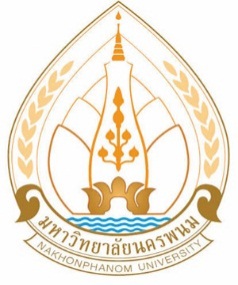 1. ชื่อโครงการ   :  (รหัสโครงการ+ชื่อโครงการ)2. ปีงบประมาณ พ.ศ. 256..  งบประมาณแผ่นดิน   งบเงินรายได้  อื่น ๆ ระบุ ...........	2.1 แผนงาน 	 แผนงานยุทธศาสตร์พัฒนาศักยภาพคนตลอดช่วงชีวิต                      แผนงานยุทธศาสตร์เสริมสร้างให้คนมีสุขภาวะที่ดี	2.2 ผลผลิต	 ผู้สำเร็จการศึกษาด้านวิทยาศาสตร์สุขภาพ   โครงการผลิตพยาบาลเพิ่ม		หมวดงบ  งบดำเนินงาน  งบเงินอุดหนุน  งบบุคลากร3. ผู้รับผิดชอบโครงการชื่อ – สกุล			4. หลักการและเหตุผล......................................................................................................................................................................................................................................................................................................................................................................................................................................................................................................................................... .........................................................................................................................................................................................................................................................................................................................................................................................................................................................................................................................................5. วัตถุประสงค์......................................................................................................................................................................................................................................................................................................................................................................................................................................................................................................................................... .........................................................................................................................................................................................................................................................................................................................................................................................................................................................................................................................................6. เป้าหมาย เชิงปริมาณและเชิงคุณภาพ......................................................................................................................................................................................................................................................................................................................................................................................................................................................................................................................................... ..............................................................................................................................................................................7. ตอบตัวชี้วัดที่......................................................................................................................................................................................................................................................................................................................................................................................................................................................................................................................................... ..............................................................................................................................................................................8. กลุ่มเป้าหมาย และจำนวนกลุ่มเป้าหมาย............................................................................................................................................................................................................................................................................................................................................................9. ระบุระยะเวลา และสถานที่ ที่จัดทำโครงการ    9.1 ระยะเวลาที่จัดทำโครงการ..............................................................................................................................................................................    9.2 สถานที่ที่จัดทำโครงการ.............................................................................................................................................................................. 10. งบประมาณ     10.1 จำนวนงบประมาณที่ได้รับการจัดสรร .......................บาท (......................................................)     10.2 รายละเอียดงบประมาณ / ค่าใช้จ่าย........................................................................................................................................................................................................................................................................................................................................................... ..............................................................................................................................................................................11. วิธีการดำเนินงาน......................................................................................................................................................................................................................................................................................................................................................................................................................................................................................................................................... ............................................................................................................................................................................12. ผลที่คาดว่าจะได้รับ......................................................................................................................................................................................................................................................................................................................................................................................................................................................................................................................................... ..............................................................................................................................................................................(ลงชื่อ)...........................................................ผู้เสนอโครงการ        (...........................................................)           ตำแหน่ง .....................................(ลงชื่อ)..........................................................ผู้เห็นชอบโครงการ        (...........................................................)           ตำแหน่ง .....................................							(ลงชื่อ)......................................................... ผู้อนุมัติโครงการ				   (ผู้ช่วยศาสตราจารย์ ดร.สมสมร  เรืองวรบูรณ์)					       รักษาราชการแทน                                            คณบดีวิทยาลัยพยาบาลบรมราชชนนีนครพนม